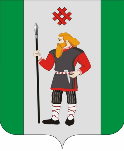 ДУМАКУДЫМКАРСКОГО МУНИЦИПАЛЬНОГО ОКРУГАПЕРМСКОГО КРАЯПЕРВЫЙ СОЗЫВР Е Ш Е Н И Е21.11.2023											         № 180О внесении изменений в Прогнозный план приватизации муниципального имущества Кудымкарского муниципального округа Пермского края на 2023 год и на плановый период 2024 и 2025 годов, утверждённый решением Думы Кудымкарского муниципального округа Пермского края от 24.03.2023 № 32На основании Федерального закона от 06.10.2003 № 131-ФЗ «Об общих принципах организации местного самоуправления в Российской Федерации», Законом Пермского края от 27.01.2022 № 40-ПК «Об образовании нового муниципального образования Кудымкарский муниципальный округ Пермского края», Устава Кудымкарского муниципального округа Пермского края, Дума Кудымкарского муниципального округа Пермского краяРЕШАЕТ:1. Внести в Прогнозный план приватизации муниципального имущества Кудымкарского муниципального округа Пермского края на 2023 год и на плановый период 2024 и 2025 годов, утверждённый  решением Думы Кудымкарского муниципального округа Пермского края от 24.03.2023 № 32 (в редакции решения Думы Кудымкарского муниципального округа Пермского края от 25.08.2023 № 126) следующие изменения:1.1. позиции:исключить.2. Опубликовать настоящее решение в газете «Парма» и разместить на официальном сайте Кудымкарского муниципального округа Пермского края.3. Настоящее решение вступает в силу после его официального опубликования.№ п/пНаименование объекта, адрес, площадь, кадастровый номер и другие характеристики, идентифицирующие объектСпособпродажиОриентировочная стоимость приватизацииПланируемые срокиприватизацииПримечание1234561Газопровод межпоселковый ГРС «Кудымкар» - с. Белоево Кудымкарский муниципальный район Коми-Пермяцкого округа» (1 очередь строительства)с. Белоево Кудымкарский муниципальный округ Пермского краяКадастровый номер 81:06:0000000:1551продажа на аукционев соответствии с оценкой2023 протяженность объекта - 11328,7 м.2Межпоселковый газопровод ГРС «Кудымкар» - с. Белоево Кудымкарский муниципальный район Коми-Пермяцкого округа» (2-ая очередь)с. Белоево Кудымкарский муниципальный округ Пермского краяКадастровый номер 81:06:0000000:1512продажа на аукционев соответствии с оценкой2023протяженность объекта - 7624,4 м.3Распределительные сети газопровода в с. Белоево Кудымкарского района Пермского края 1-я очередьс. Белоево Кудымкарский муниципальный округ Пермского краяКадастровый номер 81:06:0000000:1229продажа на аукционев соответствии с оценкой2023протяженность объекта - 11443,2 м4Распределительные сети газопровода в с. Белоево Кудымкарского района Пермского края 2-я очередьс. Белоево Кудымкарский муниципальный округ Пермского краяКадастровый номер 81:06:0000000:2088продажа на аукционев соответствии с оценкой2023протяженность объекта - 7419,5 м5Распределительные газопроводы д. Малая Серва Кудымкарского района Пермского краяд. Малая Серва Кудымкарский муниципальный округ Пермского краяКадастровый номер 81:06:0000000:2078продажа на аукционев соответствии с оценкой2023протяженность объекта - 7867,0 м.6Распределительные газопроводы в п. Быстрый Кудымкарского района Пермского краяп. Быстрый Кудымкарский муниципальный округ Пермского краяКадастровый номер 81:00:0000000:47553продажа на аукционев соответствии с оценкой2023протяженность объекта - 4714,0 мПредседатель ДумыКудымкарского муниципального округа Пермского краяМ.А. ПетровГлава муниципального округа - глава администрации Кудымкарского муниципального округа Пермского края Н.А. Стоянова